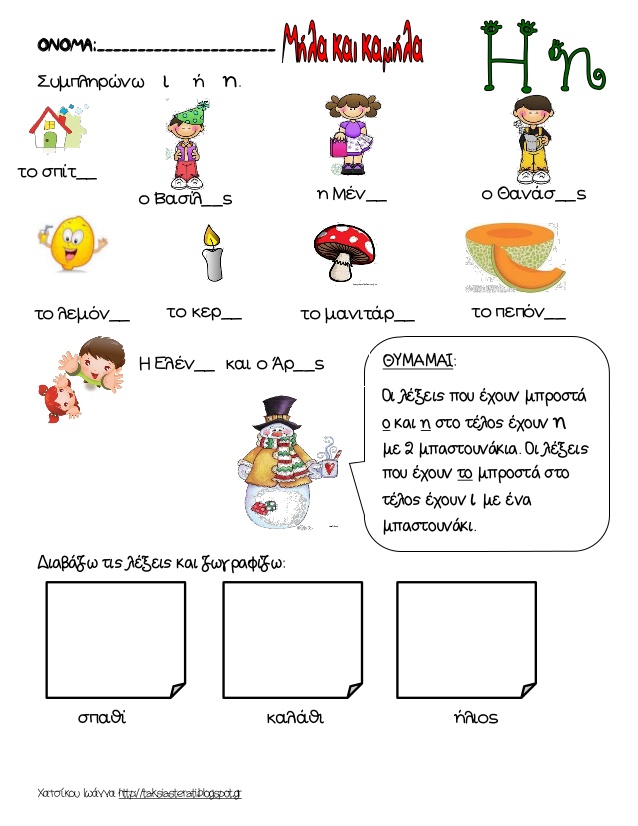 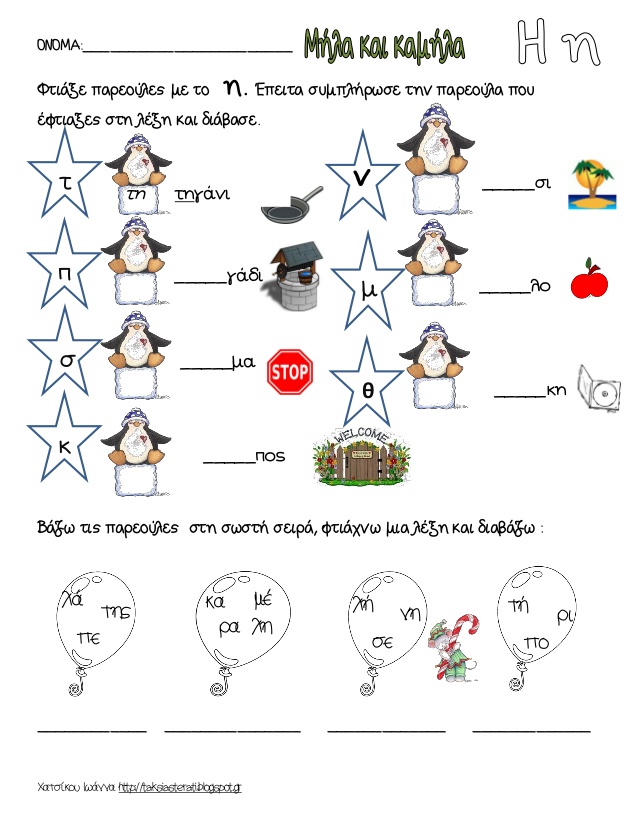 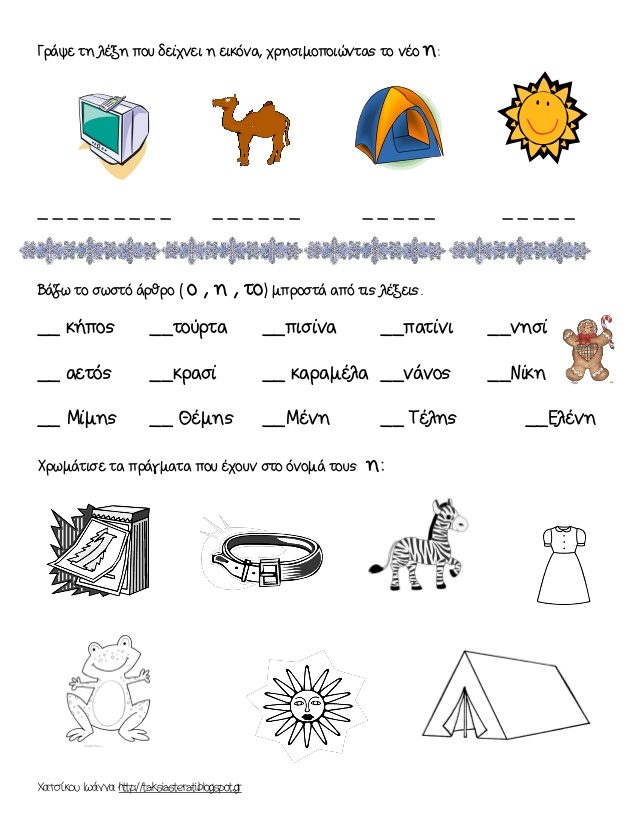 https://www.liveworksheets.com/px1401641fj